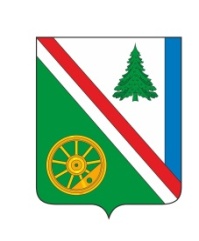 от 28.11.2022г. №16РОССИЙСКАЯ ФЕДЕРАЦИЯИРКУТСКАЯ ОБЛАСТЬ БРАТСКИЙ РАЙОНВИХОРЕВСКОЕ МУНИЦИПАЛЬНОЕ ОБРАЗОВАНИЕДУМА РЕШЕНИЕ ОБ ОТМЕНЕ РЕШЕНИЯ ДУМЫ ВИХОРЕВСКОГО МУНИЦИПАЛЬНОГО ОБРАЗОВАНИЯ ОТ 27 ОКТЯБРЯ 2010 ГОДА №96	По результатам проведенного мониторинга правовых актов, принимаемых Думой Вихоревского муниципального, в связи с изменениями существенных условий, содержащихся в соглашении о взаимодействии и сотрудничестве между представительными органами городского и сельских поселений, входящих в состав Братского района и Думы МО «Братский район»,  руководствуясь Уставом Вихоревского муниципального образования, Регламентом Думы Вихоревского муниципального образования, Дума Вихоревского муниципального образованияРЕШИЛА:1.Отменить решение Думы Вихоревского муниципального образования от 27 октября 2010 года №96 «Об утверждении соглашения о взаимодействии и сотрудничестве между представительными органами городского и сельских поселений, входящих в состав Братского района и Думы МО «Братский район»».2. Настоящее решение вступает в силу с даты его принятия и подлежит официальному опубликованию и размещению на официальном сайте Администрации Вихоревского городского поселения.3. Контроль за исполнением настоящего решения возложить на постоянную депутатскую комиссию по регламенту и депутатской этике.Председатель Думы Вихоревскогомуниципального образования                                                    	Л. Г. Ремизова